Water Quality Program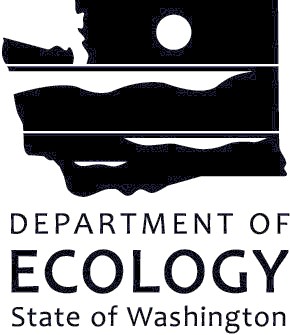 Permit Submittal Electronic CertificationPermittee: Washington State University - VancouverPermit Number: WAR045716	Site Address: 14204 NE SALMON CREEK AVEVancouver, WA 98686-3597Submittal Name: MS4 Annual Report Secondary	Version: 1	Due Date: 3/31/2022QuestionnaireI certify under penalty of law, that this document and all attachments were prepared under my direction or supervision in accordance with a system designed to assure that qualified personnel properly gather and evaluate the information submitted.  Based on my inquiry of the person or persons who manage the system or those persons directly responsible for gathering information, the information submitted is, to the best of my knowledge and belief, true, accurate, and complete.  I am aware that there are significant penalties for submitting false information, including the possibility of fine and imprisonment for knowing violations.NumberPermit SectionQuestionAnswer1S9.E.5Attach a notification of any jurisdictional boundary changes resulting in an increase or decrease in the Secondary Permittee¶s geographic area of coverage during the reporting period. (Required annually, S9.E.5)Not Applicable2S6.D.1.aLabeled all storm drain inlets owned or operated by the Secondary Permittee that are located in maintenance yards, in parking lots, along sidewalks, and at pedestrian access points. (Required no later than four years from initial date of permit coverage, S6.D.1.a)Yes3S6.D.1.aRe-labeled all storm drain inlets with labels when no longer clearly visible and/or easily readable within 90 days. (Required no later than four years from initial date of permit coverage, S6.D.1.a)Yes4S6.D.1.b(Public ports, colleges, and universities only) Distributed educational information to tenants and residents about the impact of stormwater discharges on receiving waters and steps that can be taken to reduce pollutants in stormwater runoff. (Required no later than three years from initial date of permit coverage, S6.D.1.b)Yes5S6.D.2Made the annual report and SWMP Plan available on website. (Required no later than May 31, annually, S6.D.2.a)Yes6S6.D.3.aComplied with all relevant ordinances, rules, and regulations of the local jurisdiction(s) that govern non-stormwater discharges. (Required after initial date of permit coverage, S6.D.3.a)Yes7S6.D.3.bImplemented policies to prohibit illicit discharges, and identified enforcement mechanisms. (New Secondary Permittees Required no later than one year from initial date of permit coverage, S6.D.3.b)Yes8S6.D.3.bImplemented an enforcement plan to ensure compliance with policies to prohibit illicit discharges. (New Secondary Permittees Required no later than 18 months from initial date of permit coverage, S6.D.3.b)Yes9S6.D.3.cDeveloped a map of the storm sewer system showing all known storm drain outfalls, receiving waters, and areas contributing runoff to each outfall. (New Secondary Permittees Required no later than four and one half years from initial date of permit coverage, S6.D.3.c)Yes10S6.D.3.cMaintained a map of the MS4 showing all known storm drain outfalls, receiving waters, and areas contributing runoff to each outfall. Made the map available on request to Ecology or others. (Required no later than four and one half years from initial date of permit coverage, S6.D.3.c)Yes11S6.D.3.cConducted field inspections and visually inspected for illicit discharges at approximately one third of all known MS4 outfalls. (Required no later than two years from initial date of permit coverage, S6.D.3.d)Yes12S6.D.3.dImplemented procedures to identify and remove illicit discharges. (Required no later than two years from initial date of permit coverage, S6.D.3.d)Yes13S6.D.3.dAttach a summary of each illicit discharge discovered and actions taken to eliminate each of the discharges.Not Applicable14S6.D.3.dImplemented a spill response plan that includes coordination with a qualified spill responder. (Required no later than four and one-half years from initial date of permit coverage, S6.D.3.e)Yes15S6.D.3.dProvided staff training or coordinated with existing training to educate staff on proper BMPs for preventing illicit discharges, including spills as described in S6.D.3.f (Required no later than two years from initial date of permit coverage)Yes16S6.D.4Complied with all relevant ordinances, rules, and regulations of the local jurisdiction(s) that govern construction phase stormwater pollution prevention activities, if applicable. (Required after initial date of permit coverage, S6.D.4.a)Yes17S6.D.4Ensured that all applicable construction projects under the functional control of the Secondary Permittee obtained NPDES permit coverage. (Required after initial date of permit coverage, S6.D.4.b)Not Applicable18S6.D.4.cCoordinated with local jurisdictions on construction projects owned or operated by other entities that discharge into Secondary Permittee¶s MS4 as per S6.D.4.c. (Required after initial date of permit coverage)Not Applicable19S6.D.4.dProvided training for relevant staff in erosion and sediment control BMPs and requirements, or hired trained contractors to perform the work for all construction projects owned and operated by the Secondary Permittee. (Required after initial date of permit coverage, S6.D.4.d)Yes20S5.D.4.cProvided access, as requested, for inspection of construction sites under the control of the Secondary Permittee during the land disturbing activity and/or construction period. (Required after initial date of permit coverage, S6.D.4.e)Yes21S6.D.5Complied with all relevant ordinances, rules, and regulations of the local jurisdiction(s) that govern post-construction stormwater pollution prevention activities, including proper operation and maintenance of the MS4.  (Required after initial date of permit coverage date, S6.D.5.a)Yes22S6.D.5Coordinated with local jurisdiction regarding projects owned or operated by other entities which discharge into the Secondary Permittee¶s MS4. (Required after initial date of permit coverage, S6.D.5.b)No23S6.D.5.aImplemented an Operation and Maintenance program. (New Secondary Permittees Required no later than three years from initial date of permit coverage, S6.D.6.a)Yes24S6.D.5.bEstablished and implemented maintenance standards for stormwater collection and conveyance systems as described in S6.D.6.a.i. (New Secondary Permittees Required no later than three years from initial date of permit coverage, S6.D.6.a.i)Yes25S6.D.6.aConducted spot checks of potentially damaged stormwater treatment and flow control BMPs/facilities after major storms. (New Secondary Permittees Required no later than three years from initial date of permit coverage, S6.D.6.a.i)Yes26S6.D.6.a.Developed and implemented a Stormwater Pollution Prevention Plan (SWPP) for material storage areas, heavy equipment maintenance or storage yards not covered by another NPDES permit that authorizes stormwater discharges associated with the activity. (New Secondary Permittees Required no later than three years from initial date of permit coverage, S6.D.6.a.vi)Yes27S6.D.6.bHave NPDES permit coverage for Industrial Stormwater General Permit for all applicable industrial facilities operated by the Permittee, or another NPDES permit that authorizes surface water discharges associated with the activity. (New Secondary Permittees Required after initial date of permit coverage, S6.D.6.b)Not Applicable28S6.D.6.dImplemented a program designed to train staff to carry out the Operations and Maintenance plan as described in S6.D.6.d. (Required by three years from initial date of permit coverage)Yes29S7Is there an approved Total Maximum Daily Load (TMDL) applicable to stormwater discharges from a MS4 owned or operated by the Permittee?  (S7)Not Applicable30S7Complied with the specific requirements identified in Appendix 2. (S7.A)Not Applicable31S7Attach status report of TMDL implementation. (S7.A)Not Applicable32S7.ANotified Ecology of the failure to comply with the permit terms and conditions within 30 days of becoming aware of the non-compliance. (G20)Not Applicable33S7.ANotified Ecology immediately in cases where the Permittee becomes aware of a discharge into or from the Permittee¶s MS4 which may constitute a threat to human health, welfare, or the environment. (G3)Not Applicable34G20Took appropriate action to correct or minimize discharges into or from the MS4 which could constitute a threat to human health, welfare, or the environment. (G3.A)Yes35G3If applicable, attached a summary of the status of implementation of any actions taken pursuant to S4.F, and the status of any monitoring, assessment, or evaluation efforts conducted during the reporting period. (S4.F.3.d)Not ApplicableJoseph PriceSignature1/28/2022 10:54:43 AMDate